The Black-Eyed Susan Committee of the Maryland Association of School Librarians is pleased to announce the 2014-2015 nominees. As always, please be sure that these books fit the needs of your school and community. Picture Book 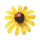     Coy, John & Joe Morse – Hoop GeniusDavis Pinkey, Andrea – Martin and MahaliaDaywalt, Drew – The Day the Crayons QuitHofmeyr, Dianne – The Magic Bojabi TreeHood, Susan – Spike: The Mixed Up MonsterHuber, Raymond – The Flight of the Honey BeeJeffers, Oliver – StuckKelly, David – Miracle MudKrull, Kathleen – The Beatles Were Fab (and they were funny)Ludwig, Trudy – The Invisible BoyMarkle, Sandra – What if You had Animal Teeth?Rappaport, Doreen – Helen’s Big WorldSchaefer, Lola – LiftetimeWoodson, Jacqueline – This is the Rope Grades 4-6 Nominees 
Cavanaugh, Nancy J. – This Journal Belongs to RachelClark, Henry – What We Found in the Sofa and How It Saved the WorldGravenstein, Chris – Escape from Mr. Lemoncello’s LibraryHerlong, M.H. -  BuddyPatterson, James and Chris Grabenstein – I Funny: A Middle School StoryPflugfelder, Bob and Steve Hockensmith – Nick and Tesla’s High-voltage Danger LabRhodes, Jewell Parker – SugarVelde, Vivian Vande - FroggedWatts, Jeri – Kizzy Ann StampsWeston, Robert Paul – Prince Puggly of Spud and the Kingdom of Spiff Graphic Novels Nominees 
 Gr. 4 -6   Bolton, Chris A. – Smash. (Book One) Trial By Fire                                                                    Guibert, Emmanuel – Ariol. (Vol. 1) Just a Donkey Like You and Me
Hale, Nathan – Big, Bad Ironclad!: a Civil War Steamship Showdown
Harrell, Rob – Monster On the Hill Kibuishi, Kazu, ed. Explorer: the Mystery Boxes: Seven Graphic Stories
McCranie, Stephen – Mal and Chad: The Biggest, Bestest Time Ever Parker, Jake – Missile Mouse: Rescue on Tankium 3 Phelan, Matt – Bluffton: My Summers with Buster Rioux, Jo – Cat’s Cradle (Book 1) The Golden Twine
Roman, Dave – Astronaut Academy: Zero Gravity
Grades 6-9 Nominees 
 Farrant, Natasha - After Iris Fleming, Candace – On the Day I Died: Stories from the Grave Holyoke, Polly – The Neptune Project Hopkinson, Deborah – Titanic: Voices From the Disaster McNeal, Tom -  Far, Far Away Saller, Carol Fisher – Eddie’s War Sloan, Holly Goldberg – Counting By 7s Thompson, J.E. – The Girl from Felony Bay Willey, Margaret – Four Secrets Zinn, Bridget - Poison